Velogruppe Uster-PfäffikonNürensdorf – Hakab  Rundfahrt Donnerstag, 15. Oktober 2020Klassifizierung:	     Stufe 2   	Charakteristik:	     2/3 Teer-, 1/3 Kies/Waldwege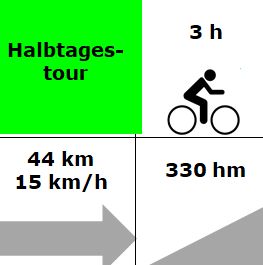 Ausrüstung:	     Velohelm, Regenschutz,                                Ersatzschlauch mit                                 dazu passender  Pumpe,                                Personalblatt für NotfälleVerpflegung:           Kaffeehalt in NürensdorfTreffpunkt:	     PP Hallenbad BuchholzAbfahrt:                   11 UhrRückkehr:                ca. 15 UhrKosten:                    Fr. 10.--Versicherung:         Sache der Teilnehmer:Leitung/Auskunft:  Arthur Künzler, Tel. 044 941 01 24 am VorabendAnmeldung:             KeineDurchführung:	       Auskunft am Vorabend von 18 – 19 Uhr oder Mail checken bei                                zweifelhafter WitterungBeschreibung:	      Niederuster, Dübendorf, Baltenswil, Nürensdorf, Hakab, Lindau,                                    Effretikon, Gutenswil, Uster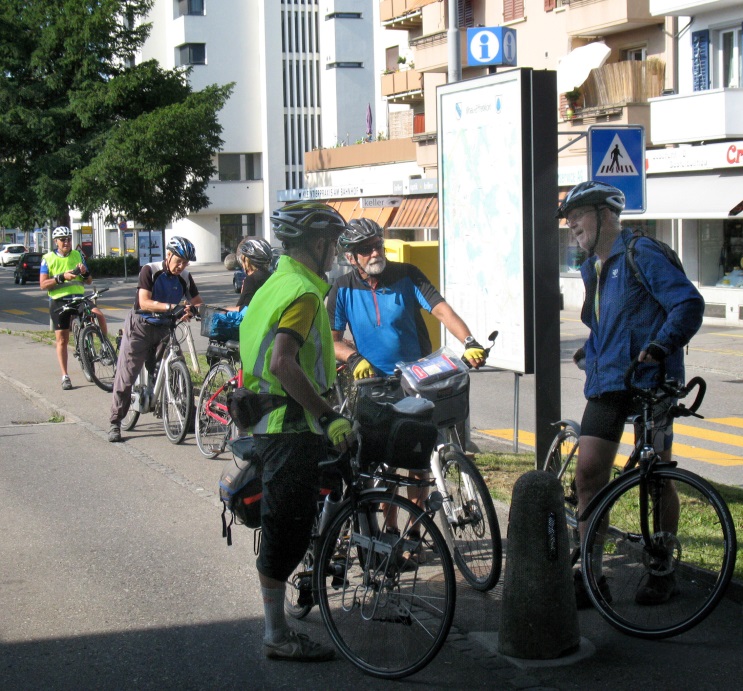 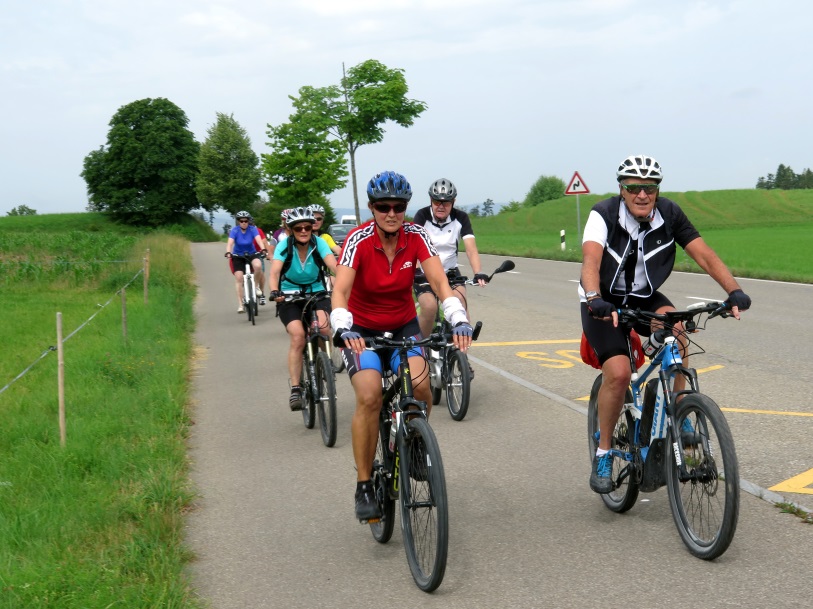 